REFERENTIEVRAGENLIJST TEN BEHOEVE VAN DE SOLLICITATIE NAAR EEN OPLEIDINGSPLAATS UROLOGIE - SELECTIEPROCEDURE 2024Omdat referenties voor de Selectieprocedure Urologie een bruikbaar aanknopingspunt vormen voor de oordeelsvorming over sollicitanten, is besloten de mogelijkheid te geven referenties bij de selectieprocedure te betrekken. In verband met onderlinge vergelijkbaarheid is gekozen voor een standaard-vragenlijst in te vullen door de referent. De referent wordt vriendelijk verzocht om het ingevulde referentieformulier aan de kandidaat te retourneren. De kandidaat zal deze via de NVU website indienen._____________________________________________________________________NAAM SOLLICITANT:_____________________________________________________________________N.B.	Op de onderstaande vragen en de antwoorden daarop zal in het vervolg van de selectieprocedure worden ingegaan.1.	In welke werkrelatie staat u als referent tot de sollicitant?2.	In welke situaties hebt u de sollicitant meegemaakt en van wanneer dateren die situaties?3.	Hoe taxeert u de motivatie van de kandidaat voor de urologie (vakinteresse, belangstellingsbreedte, inzet)4.	Welke sterke en zwakke aspecten zijn er te vermelden met betrekking tot het vermogen van de sollicitant om samen te werken met collega’s en verpleging? Kunt u hiervan concrete voorbeelden geven?5.	Welke opmerkingen zijn er te maken met betrekking tot de aspecten zelfreflectie, open staan voor feedback en omgaan met kritiek, lering trekken uit situaties en feedback? 	Zijn hier voorbeelden van te geven?6.	Wat valt te zeggen over de communicatieve vaardigheden van de kandidaat, onder meer richting patiënten, collega’s en verpleging? Zijn er voorbeelden te geven?7. 	Kan er iets gezegd worden over de mate van handvaardigheid en affiniteit met het werken met technische apparatuur? Zijn er voorbeelden te geven?8.	Wat kunt u opmerken over het vermogen van de kandidaat om overzicht over het werk te houden en tijd en werkzaamheden efficiënt in te delen? Zijn hiervan voorbeelden te geven?9.	Welke aspecten betreffende het functioneren en de persoonlijkheid van de sollicitant moeten naar uw mening een punt van aandacht vormen in de opleidingsfase?10.	Overige opmerkingen:___________________________________________________________________Ingevuld door:Naam:Functie:Plaats:Telefoon overdag:Datum:							Handtekening: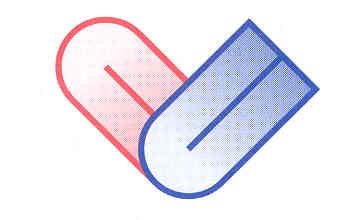 